 Мой прадедМой прадед Шляхов Егор Александрович - участник Великой Отечественной войны (1941-1945гг). Родился 27 августа 1919 года на станции Зима Иркутской области.С июня 1941 года Буинским  военкоматом Республики Татарстан был призван в ряды Красной Армии и попал на 1-ый Белорусский фронт. Он попал в артиллерию. С первых дней войны и до победы находился в действующей армии. В 1943 году был ранен и находился на лечение около трёх месяцев в госпитале. Войну окончил в звании старшины (командир орудия). За время  войны участвовал  во многих решающих  сражениях и битвах, за что был награждён двумя орденами  Отечественной войны  II степени,  двумя орденами Отечественной войны III степени, орденами Славы III и II степени, двумя медалями «За отвагу». 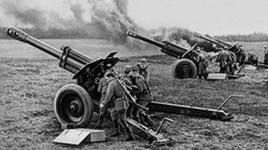 В послевоенное время приехал в  Буинск и работал на сахарном заводе, за что был награждён медалью «За трудовую доблесть». Умер Егор Александрович 27 сентября 1991 года.  Я очень горжусь своим прадедом и стараюсь быть на него похожим.Шляхов Никита, ученик 6б класса МБОУ НСОШ №2.2013 г.